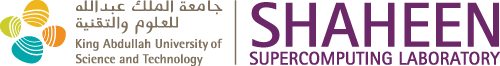 KAUST Shaheen Organisational Access Application (OAA)KAUST Supercomputing Laboratory (KSL) is required to strictly control access for both organisations and individuals to the ‘Shaheen’ HPC systems at KAUST.For your organisation to be able to nominate principal investigators (PIs) who can submit project proposals and approve individual accounts to the HPC systems at KAUST, please do the following:Carefully review the following KSL Shaheen HPC Systems Terms & Conditions of UsageProduce a letter on your organisation’s letterhead including the statement included in Appendix A of this document.  The letter must be signed by a manager within your organisation on behalf of your organisation and all its representatives.Once completed and signed, email a scanned copy of the letter to help@hpc.kaust.edu.sa or upload the letter to https://hpc.kaust.edu.sa/contact-us.The organisations should carefully consider who has the authority to approve user’s applications for Shaheen Supercomputer on their behalf. The OAA application should be signed by a senior member of the management team. By signing this application, you acknowledge that you are responsible for updating the authorised signatory information upon any changes.Once received, your organisation’s OAA application will be reviewed, a decision made to grant access or not as appropriate, and you will be notified.Assuming your organisation’s application is approved, KAUST can then accept project proposals and individual account requests for access to the ‘Shaheen’ systems.We look forward to working with you.Appendix A todated 07th March 2024TO BE PRINTED ON ORGANISATION’S LETTERHEADTo Whom It May ConcernThis confirms that <insert organisation name> agrees to the attached conditions, which are associated with the use of the ‘Shaheen’ HPC Systems located at King Abdullah University of Science and Technology (KAUST).  The <insert organisation name> shall not use the ‘Shaheen’ KAUST HPC systems for the following:national security and/or intelligence work;the design, development, production, testing, or use of conventional, nuclear, chemical, biological, or radiological weapons (WMD), rocket systems (ballistic, space or sounding rockets), unmanned aerial vehicles/systems, satellites, and nuclear or other WMD facilities, and<insert organisation name> does not permit or support such uses.In addition, <insert organisation name> is fully aware of the national export control regulations of the United States that describe activities for which the United States would not authorise the export of such a computer, and of the Terms & Conditions of Usage for the KAUST ‘Shaheen’ HPC systems.We nominate the following Principal Investigators (PIs) from this organisation as being authorised to submit project proposals and approve individual requests for access to the KAUST ‘Shaheen’ HPC systems on behalf of <insert organisation name>:Please note that KSL will only approve PIs with a suitable job title.Signed on behalf of <insert organisation name>Name (please print):	__________________________________________Job title:	__________________________________________Date:	_____________________________Telephone:	_____________________________Email:	_____________________________Signature:	__________________________________________NameJob TitleEmail AddressTel No.Signature